Civilization Fact Report: Classical Persian EmpireChronology. Map. 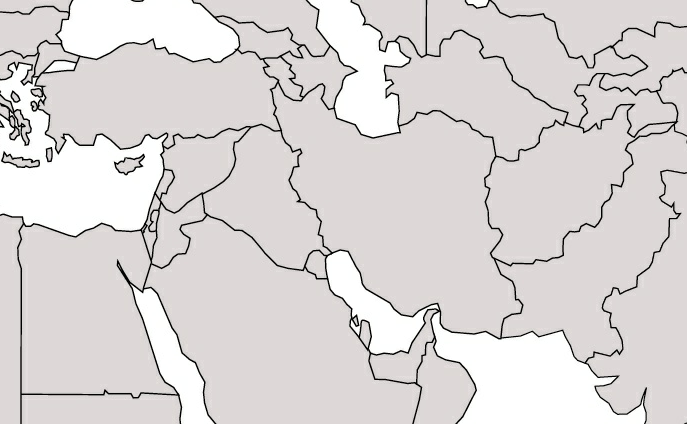 PERSIAN Summary. Put together the Political, Economic, Religious, Social, Interactive, Artistic, & Natural characteristics. This should be FULL of names, dates, key terms, & other historic evidence!  Key terms for the Persian Empire: Cyrus the Great, Darius I, satraps, satrapies (you may have to look this up elsewhere), Persepolis, Royal Road, Anatolia, Marathon, Xerxes, Thermopylae, Plataea, Salamis, Zoroastrianism, Zoroaster, Zend Avesta, Ahuramazda, Angra Mainyu, monotheismPolitical: Thesis sentence: Economic: Thesis sentence: Religious/Philosophical: Thesis sentence: Social: Thesis sentence: Interactions Thesis sentence: Arts/Intellectual Achievements: Thesis sentence: Nature: Thesis sentence: Thematic paragraph: 